Celebration of Constitution Day on 26th November 2020Preamble reading ceremonyCelebration of Constitution Day on 26th November 2020Preamble reading ceremony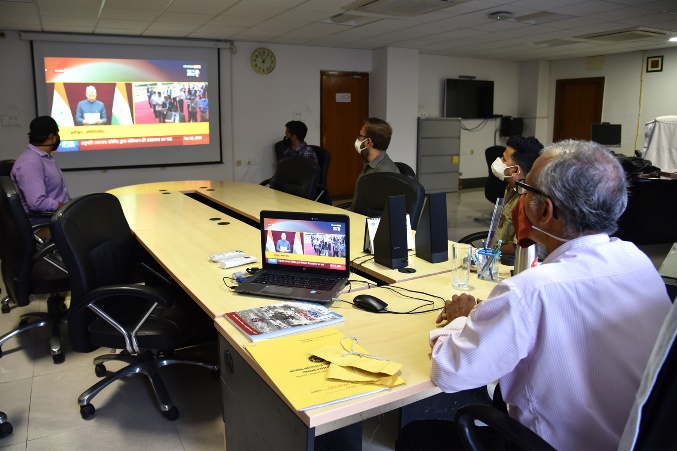 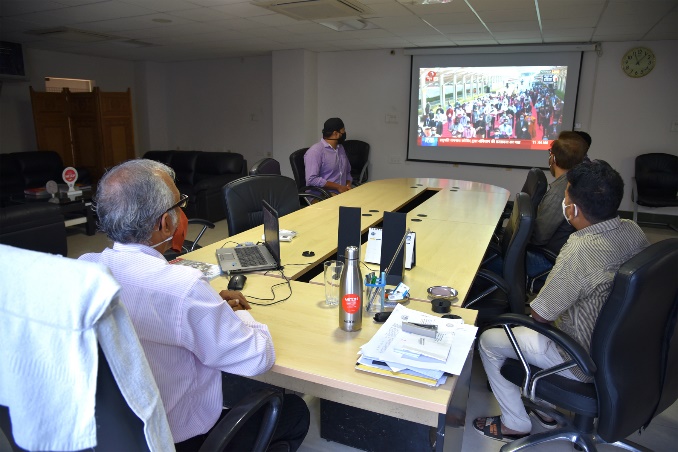 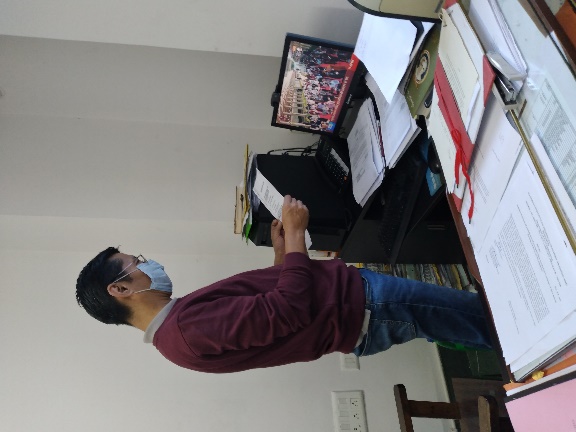 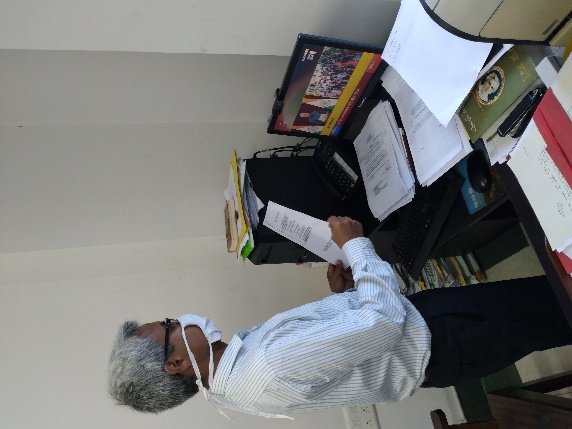 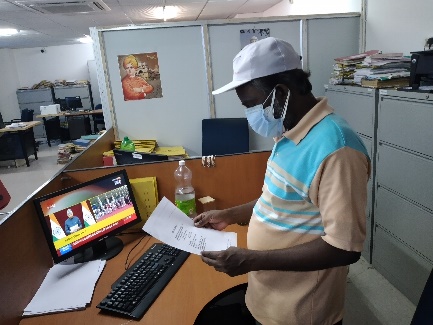 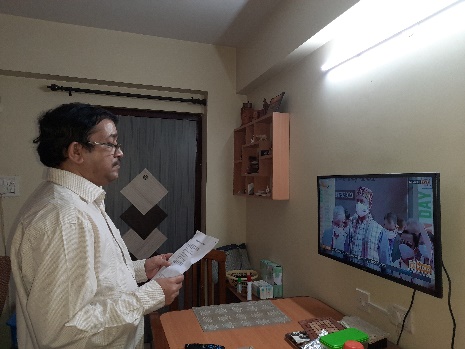 